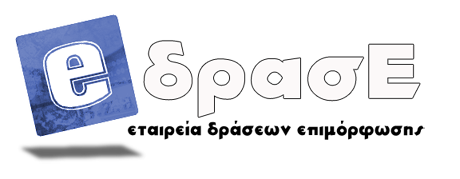  		          Α ί τ η σ η   ε γ γ ρ α φ ή ς   μ έ λ ο υ ς ΕπώνυμοΌνομαΒασικό πτυχίοTax. ΔιεύθυνσηE - mailΤηλέφωνο  Σταθερό:                                   Κινητό:                Είμαι κάτοχος μεταπτυχιακού τίτλου       (εάν ναι, συμπληρώστε τον τίτλο)Τίτλος: Είμαι κάτοχος μεταπτυχιακού τίτλου       (εάν ναι, συμπληρώστε τον τίτλο)Τίτλος: Τομείς ενδιαφέροντος (αναφέρατε το θέμα ή τα αντικείμενα που σας ενδιαφέρουν)                                                          2.                                                          4. Τομείς ενδιαφέροντος (αναφέρατε το θέμα ή τα αντικείμενα που σας ενδιαφέρουν)                                                          2.                                                          4. Επιθυμώ να εγγραφώ στην ιστοσελίδα www.edrase.gr ως συνεργάτηςΕπιθυμώ να εγγραφώ στην ιστοσελίδα www.edrase.gr ως συνεργάτης